ARTWALT: Create a doodle page of Year 5 https://www.bbc.co.uk/newsround/51211763Example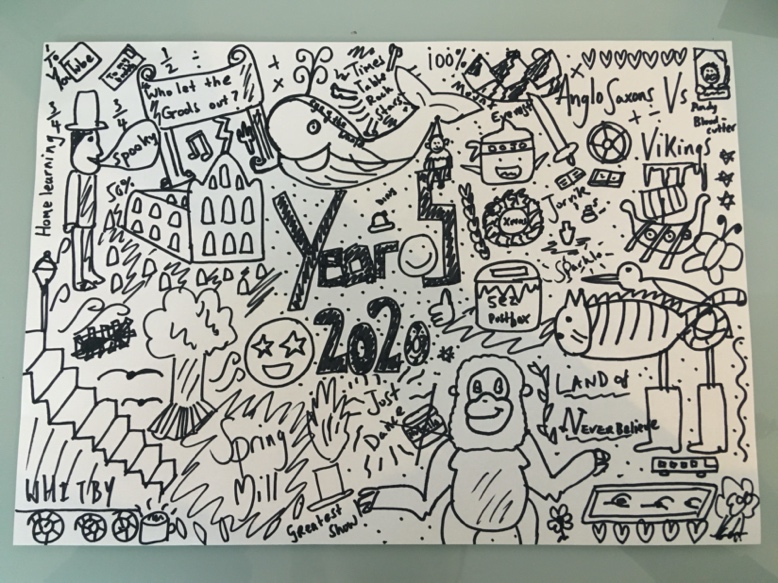 